WHO’S THERE?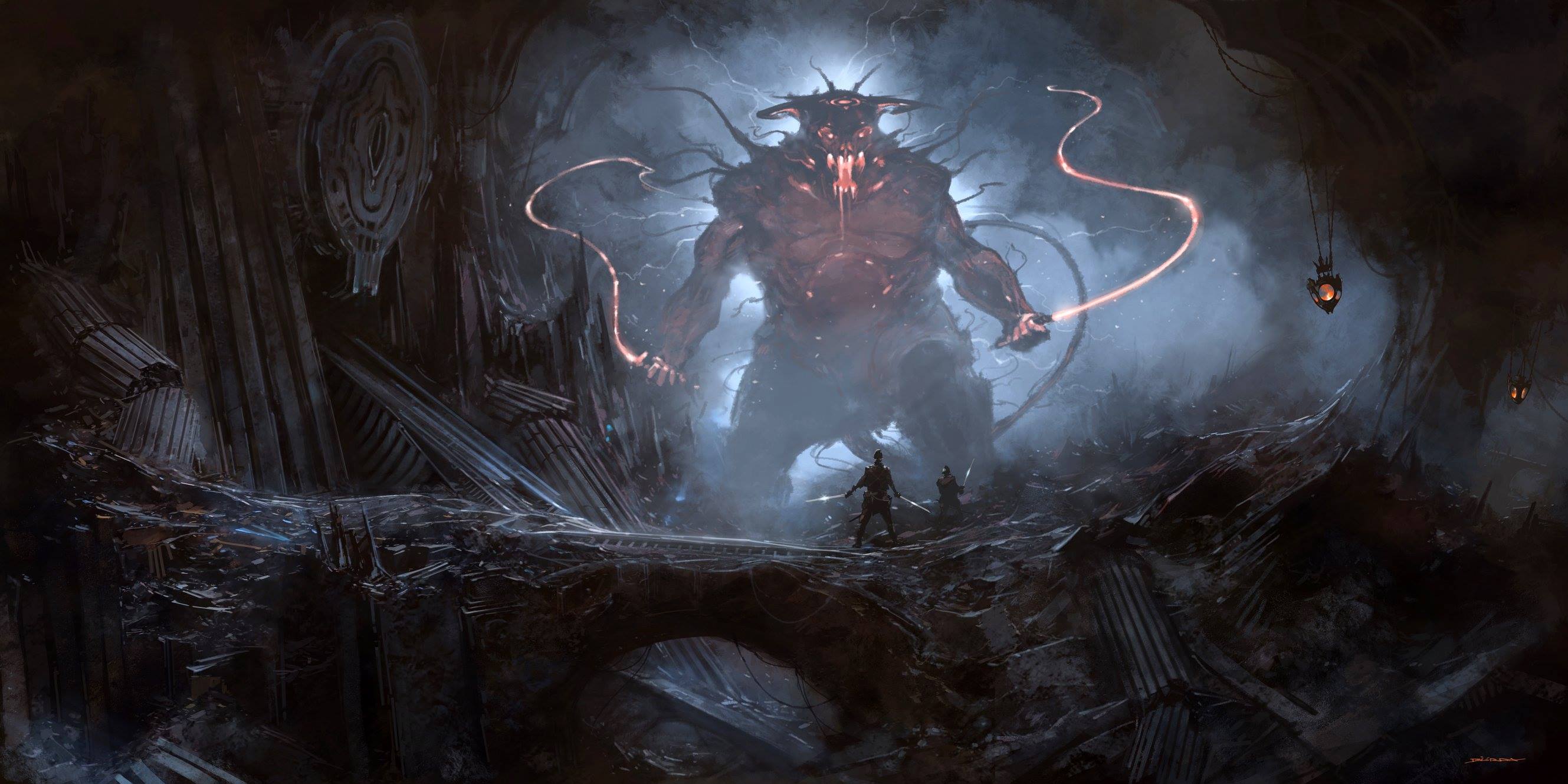 Where is this? Is it underground or above ground? Has it always been this way?Describe the monster. Consider its size, shape, the light in its face and how it moves. How does it communicate? What is it holding?Where did the monster come from? Does it live here? Did the people in front of the monster come here looking for it? Why do they have swords? Are they ordinary swords? What do you think could happen next? What is the most likely choice?Use this picture as a stimulus for a short story (under 200 words). Credit: Alejandro Burdisio/Burda
Facebook page© Once Upon A Picture